МІНІСТЕРСТВО ОСВІТИ І НАУКИ УКРАЇНИХЕРСОНСЬКИЙ ДЕРЖАВНИЙ УНІВЕРСИТЕТМЕДИЧНИЙ ФАКУЛЬТЕТКАФЕДРА ФІЗИЧНОЇ ТЕРАПІЇ ТА ЕРГОТЕРАПІЇСИЛАБУС ОСВІТНЬОЇ КОМПОНЕНТИВК ПСИХОСОМАТИКА І ПСИХОТЕРАПІЯвільного вибору студентазагального циклу підготовкидругого (магістерського) рівняІвано-Франківськ, 2023 Опис курсуАнотація освітньої компоненти: Структуру курсу «Психосоматика і психотерапія» складено на основі типової програми «Психосоматика і психотерапія». Програма навчальної дисципліни для студентів вищих медичних навчальних закладів ІІІ-ІV рівнів акредитації», затвердженої Начальником управління освіти і науки та центральним методичним кабінетом з вищої медичної освіти Міністерства охорони здоров’я України (2005 р.). Вивчення навчальної дисципліни дає можливість орієнтуватися у сучасних і закордонних концепціях психосоматики на основі накопичених знань; вивчати психосоматичні явища у процесі індивідуального розвитку під впливом соціальних, культурних та інших факторів у нормі й патології; вивчати психологічні механізми утворення симптомів при психосоматичних розладах і ролі особистісних факторів у цьому процесі; вивчати теоретичні основи надання психологічної допомоги й засвоювати навички роботи практичного психолога із психосоматичними пацієнтами, що дозволяє професійно брати участь у практичній прикладній діяльності.Даний курс розрахований на студентів вищих навчальних закладів, що навчаються за ступенем вищої освіти «магістр». Він побудований згідно вимог кредитно-модульної системи організації навчального процесу у закладах вищої освіти та узгоджений з примірною структурою змісту начального курсу рекомендованого Європейського Кредитно-Трансферною Системою (ECTS).Міждисциплінарні зв’язки: Загальна психологія, вікова психологія, психологія особистості.Пререквізити. Знання із загальної психології, психодіагностики, основ психокорекції, основ психологічного консультування, основи клінічної та патопсихології, вікової психології. Постреквізити. Знання з дисципліни «Основи психосоматики» можуть бути використані під час написання курсових робіт.Мета та завдання дисципліни: Мета. Метою викладання дисципліни є удосконалення теоретичних знань та практичних навичок студентів з питань діагностики, диференційної діагностики, формулювання діагнозу, призначення адекватного психологічного лікування клієнтам та пацієнтам з психосоматичними розладами. Ознайомлення студентів з різними напрямками психотерапії, що використовуються при лікуванні психосоматичних хворих. Основними завданнями вивчення дисципліни «Психосоматика і психотерапія» є: Формування у студентів понятійно-категоріального апарату з психосоматики;Ознайомлення з основними поняттями психосоматики; Надання уявлень про сучасні методи діагностики психосоматичних хвороб та види психотехнік, особливо найбільш інформативних щодо раннього виявлення патології;Ознайомлення з основами діагностики, профілактики та психологічної допомоги психосоматичним хворим;Надання уявлень про загальні характеристики прояву та динаміки різних психосоматичних захворювань;Ознайомлення з правовими й етичними аспектами роботи з хворими, які мають психосоматичні порушення.Згідно з вимогами освітньо-професійної програми студенти повинні: Знати: Розуміти закономірності та особливості розвитку і функціонування психічних явищ в контексті професійних знань;Здійснювати пошук інформації з різних джерел, у т. ч. З використанням інформаційно-комунікаційних технологій, для вирішення професійних завдань;Обгрунтовувати власну позицію, робити самостійні висновки за результатами власних досліджень і аналізу літературних джерел;Використовувати фізичні вправи з метою збереження та зміцнення власного здоров’я і забезпечення власної фахової дієздатності;Взаємодіяти, вступати у комунікацію, бути зрозумілим, толерантно ставитися до осіб, що мають інші культурні чи гендерно-вікові відмінності.Soft-skills: мати високий рівень професійної спрямованості, прявляти сформовану позитивну Я-концепцію, особливо її соціально-професійний аспект, мати високу професійну культуру (успішно виконувати професійні завдання, мати системний світогляд, професійне мислення, професійну творчість та рефлексію), на основі самопізнання сформувати власний стиль майбутньої професійної діяльності та професійного спілкування, уміння працювати в команді.Вміти: Здатність застосовувати знання у практичних ситуаціях; Знання та розуміння предметної галузі та розуміння професійної діяльності;Здатність вчитися і оволодівати сучасними знаннями;Навички міжособистісної взаємодії;Знання норм сучасної української літературної мови; здатність характеризувати основні мовні засоби і прийоми нормування наукових текстів і ділової документації.Здатність оперувати категоріально-понятійним апаратом психології;Здатність до ретроспективного аналізу вітчизняного та зарубіжного досвіду розуміння природи виникнення, функціонування, розвитку психічних явищ;Здатність до розуміння природи поведінки, діяльності, вчинків;Здатність самостійно збирати та критично опрацьовувати, аналізувати та узагальнювати психологічну інформацію з різних джерел;Здатність до особистісного та професійного самовдосконалення, навчання та саморозвитку;Оволодіння теоретичними та практичними знаннями про наданню фахової допомоги особам з психосоматичними захворюваннями3. Програмні компетентності та результати навчання: 1. Загальнопрофесійні компетентності: здатність до аналізу та синтезу на основі логічних аргументів і перевірених фактів; здатність до набуття гнучкого мислення, відкритості до застосування знань і компетентностей у широкому діапазоні можливих місць роботи та повсякденному житті; здатність до самокритики та критики; здатність адаптуватися до нових ситуацій; здатність до оволодіння професійними навичками працювати у групі, виконуючи практичні завдання, уміння отримати результат у межах визначеного часу з наголосом на професійну сумлінність; здатність співпрацювати в команді з іншими фахівцями та робити свій внесок в спільну роботу; здатність застосувати методи ефективного спілкування; здатність демонструвати вправність у володінні рідною, англійською мовами та латиною; здатність спілкуватися з фахівцями інших галузей; здатність до використання інформаційно-комунікаційних технологій у фізичній терапії; здатність інформувати суспільство про сутність, значимість та розвиток фізичної терапії; здатність розуміти переживання особи, яка потребує реабілітаційного втручання, співпереживати у процесі спілкування; здатність дотримання етичних принципів як із погляду професійної чесності, так і з погляду розуміння можливості впливу досягнень на реабілітацію людини; здатність організувати ефективну роботу групи для розв’язання поставлених завдань у межах України, і в міжнародному контексті. 2. Професійні компетентності: здатність коректно використовувати методи наукового дослідження; здатність аналізувати, відбирати та трактувати отриману інформацію; здатність визначити загальні підходи до вибору необхідної методики застосування засобів фізичної реабілітації для осіб різного віку; здатність проводити безпечну практичну діяльність для пацієнта/клієнта та практикуючого фахівця; здатність збирати анамнез, виконувати реабілітаційне обстеження, тестування, огляд і документувати їх результати; здатність забезпечувати відповідність реабілітаційних заходів функціональним можливостям і потребам пацієнта/клієнта; здатність навчати пацієнта/опікунів самообслуговуванню /догляду, профілактиці ускладнень, захворювань, травм і неповносправності, здоровому способу життя; здатність розуміти та пояснювати патологічні процеси, які піддаються корекції заходами фізичної терапії; здатність розуміти та пояснювати медичні, педагогічні, соціальні аспекти, пов’язані з практикою фізичної терапії; здатність ефективно реалізовувати програму фізичної реабілітації.Особистісно-професійні компетенції (соціальні, комунікативні та інформаційні) можуть стати орієнтиром для викладача при організації самостійної роботи студентів.Інтегральна компетентність – здатність розв’язувати типові та складні спеціалізовані задачі та практичні проблеми у професійній діяльності у галузі охорони здоров’я, або у процесі навчання, що передбачає проведення досліджень та/або здійснення інновацій та характеризується комплексністю та невизначеністю умов та вимогЗагальні компетентності:ЗК 01. Знання та розуміння предметної області та розуміння професійної діяльності.ЗК 02. Здатність діяти на основі етичних міркувань (мотивів).ЗК 03. Навички міжособистісної взаємодії.ЗК 04. Здатність працювати в команді.ЗК 05. Здатність мотивувати людей та рухатися до спільної мети.ЗК 06. Здатність спілкуватися державною мовою як усно, так і письмово.ЗК 07. Здатність спілкуватися іноземною мовою.ЗК 08. Здатність планувати та управляти часом.ЗК 09. Навички використання інформаційних і комунікаційних технологій.ЗК 10. Здатність до пошуку, оброблення та аналізу інформації з різних джерел.ЗК 11. Здатність вчитися і оволодівати сучасними знаннями.ЗК 12. Здатність застосовувати знання у практичних ситуаціях.ЗК 13. Здатність діяти соціально відповідально та свідомо.ЗК 14. Здатність реалізувати свої права і обов’язки як члена суспільства, усвідомлювати цінності громадянського (вільного демократичного) суспільства та необхідність його сталого розвитку, верховенства права, прав і свобод людини і громадянина в Україні.ЗК 15. Здатність зберігати та примножувати моральні, культурні, наукові цінності і досягнення суспільства на основі розуміння історії та закономірностей розвитку предметної області, її місця у загальній системі знань про природу і суспільство та у розвитку суспільства, техніки і технологій, використовувати різні види та форми рухової активності для активного відпочинку та ведення здорового способу життя.Фахові компетентності:СК 01. Здатність пояснити пацієнтам, клієнтам, родинам, членам міждисциплінарної команди, іншим медичним працівникам потребу у заходах фізичної терапії, ерготерапії, принципи їх використання і зв'язок з охороною здоров’я.СК 02. Здатність аналізувати будову, нормальний та індивідуальний розвиток людського організму та його рухові функції.СК 03. Здатність трактувати патологічні процеси та порушення і застосовувати для їх корекції придатні засоби фізичної терапії, ерготерапії.СК 04. Здатність враховувати медичні, психолого-педагогічні, соціальні аспекти у практиці фізичної терапії, ерготерапії.СК 05. Здатність провадити безпечну для пацієнта/клієнта та практикуючого фахівця практичну діяльність з фізичної терапії, ерготерапії у травматології та ортопедії, неврології та нейрохірургії, кардіології та пульмонології, а також інших областях медицини.СК 06. Здатність виконувати базові компоненти обстеження у фізичній терапії та/або ерготерапії: спостереження, опитування, вимірювання та тестування, документувати їх результати СК 07. Здатність допомогти пацієнту/клієнту зрозуміти власні потреби, обговорювати та пояснювати зміст і необхідність виконання програми фізичної терапії та ерготерапії.СК 08. Здатність ефективно реалізовувати програму фізичної терапії та/або ерготерапії.СК 09. Здатність забезпечувати відповідність заходів фізичної терапії та/або ерготерапії функціональним можливостям та потребам пацієнта/клієнта.СК 10. Здатність проводити оперативний, поточний та етапний контроль стану пацієнта/клієнта відповідними засобами й методами та документувати отримані результати.СК 11. Здатність адаптовувати свою поточну практичну діяльність до змінних умов.СК 12. Здатність надавати долікарську допомогу під час виникнення невідкладних станів.СК 13. Здатність навчати пацієнта/опікунів самообслуговуванню/догляду, профілактиці захворювань,травм, ускладнень та неповносправності, здоровому способу життя.СК 14. Здатність знаходити шляхи постійного покращення якості послуг фізичної терапії та ерготерапії.4.Обсяг курсу на поточний навчальний рікОзнаки курсу Технічне й програмне забезпечення/ обладнанняСилабус навчальної дисципліни;Плани лекцій, практичних занять та самостійної роботи студентів;Тези лекцій з дисципліни; Методичні розробки для викладача;Методичні вказівки до практичних занять для студентів;Методичні матеріали, що забезпечують самостійну роботу студентів;Тестові та контрольні завдання до практичних занять;Питання та завдання до контролю засвоєння розділу;Перелік питань до заліку, завдання для перевірки практичних навичок під час заліку.Демонстраційні таблиці. Мультимедійне обладнання: мультимедійний проектор, ноутбук, проекційний екран, смарт-телевізор.Навчальні диски DVD; презентації, електронні версії лекцій та інших методичних матеріалів.Презентації, відеоматеріали, електронні версії лекцій та інших методичних матеріалів.Політика курсуПередбачається дотримання правил внутрішнього розпорядку ХДУ всіма учасниками освітнього процесу, відвідування теоретичних та практичних занять, активна позиція у навчанні. У разі пропущеного заняття необхідно відпрацювати його відповідно до графіку. Письмові та домашні завдання необхідно виконувати повністю та вчасно, якщо у здобувачів освіти виникають запитання, можна звернутися до викладача особисто або за електронною поштою. Під час занять здобувачам освіти рекомендовано вести конспект заняття та зберігати достатній рівень тиші. Під час занять активна участь під час обговорення в аудиторії, здобувачі освіти мають бути готовими детально розбиратися в матеріалі, ставити запитання, висловлювати свою точку зору, дискутувати. Під час дискусії важливі: повага до колег; толерантність до інших; сприйнятливість та неупередженість; здатність не погоджуватися з думкою, але шанувати особистість опонента/-ки; ретельна аргументація своєї думки; дотримання етики академічних взаємовідносин; самостійне виконання завдань з дисципліни. Дотримання принципів академічної доброчесності під час створення проектів, підготовки рефератів, доповідей, у науково-дослідній роботі та відповідей на заняттях. У разі запозичення ідей, тверджень та навчальної інформації коректно оформлювати посилання, дотримуючись правил цитування, у випадках прояву академічної недоброчесності повідомити про це відповідним посадовим особам факультету. На першому занятті з курсу студенти чітко та зрозуміло інформуються про форми контрольних заходів і критерії оцінювання, наголошується на основних принципах охорони праці під час проведення відповідного інструктажу. Після проведення інструктажу кожен здобувач освіти повинен поставити підпис у журналі інструктажу з охорони праці. До підсумкового семестрового контролю допускаються студенти, які виконали всі види робіт, передбачені начальною програмою, відпрацювали усі навчальні заняття (лекції та практичні заняття) та при вивчені модулів отримали кількість балів, не меншу за мінімальну.Схема курсуСеместр ІМОДУЛЬ 1. ПСИХОСОМАТИКА І ПСИХОТЕРАПІЯФорма (метод) контрольного заходу та вимоги до оцінювання програмних результатів навчання 1 семестр (освітня компонента викладається 1 модуль)Максимальна кількість балів за семестр 100 балів:практичні роботи – 30 балів (по 5 балів за оформлену в зошит практичну роботу згідно методичних рекомендацій+ усне опитування ).самостійна робота – 20 балів (оформлення 6 презентації та відеоматеріалу з теми індивідуального завдання).Семестровий (підсумковий) контроль в кінці семестру проводиться у формі заліку, що передбачає оцінювання результатів навчання на підставі результатів поточного контролю по завершенню вивчення усіх тем модуля на останньому практичному занятті. Результат поточного контролю результатів навчальної діяльності здобувачів визначається сумарно за всіма складовими поточного контролю;Студенти можуть отримати до 10% бонусних балів за виконання індивідуальних завдань, підготовку презентації та наукової статті, участь у конференціях, конкурсах наукових робіт і предметних олімпіадах. Кількість балів за вибіркові види діяльності (робіт), які здобувач може отримати для підвищення семестрової оцінки, не може перевищувати 10 балів. Максимальна кількість балів, яку може отримати здобувач – 100 балів.До підсумкового семестрового контролю допускаються студенти, які виконали всі види робіт, передбачені навчальною програмою, відпрацювали усі навчальні заняття (лекції та практичні заняття) та при вивчені модуля отримали кількість балів, не меншу за мінімальну – 20 балів.9.1 Форма (метод) контрольного заходу та вимоги до оцінювання програмних результатів навчання     І Семестр Максимальна кількість балів за семестр 100 балів:Максимальна кількість за аудиторну роботу – 60 балів:усне опитування – 30 балів (по 5 балів за 6 тем практичних занять);самостійна робота – 10 балів Контрольна робота – 10 балів Інші види робіт – 10 балів (відвідування лекцій, введення зошита, презентації тощо)Розподіл балів, які отримують здобувачі, за результатами опанування ОК Психосоматика і психотерапія, формою семестрового контролю якої є залік9.3. Шкала і критерії оцінювання навчальних досягнень за результатами опанування ОК Психосоматика і психотерапія, формою семестрового контролю якої є залікСинхронний/асинхронний режим навчання здобувачів 10. Список рекомендованих джерел (наскрізна нумерація)ОсновнаДідковська Л. І. Психосоматика: основи психодіагностики та психотерапії: навч. посіб. Львів : Вид. центр ЛНУ ім. І. Франка, 2010. – 264 с.Наказна І. М. Психосоматика: навч. посіб. Ніжин, 2010. – 132 с.Бурлачук Л.Ф. Дослідження особистості в психосоматиці. К. : Вища школа, 2014. 176с.Психосоматика Літературознавча енциклопедія: у 2 т. / авт.-уклад. Ю. І. Ковалів. Київ : ВЦ «Академія», 2007. Т. 2 : С. 296.Психосоматика. Практичне керівництво http://knigi.tr200.net/v.php?id=1941866Психосоматичні розлади http:/dic.academic.ru/dic.nsf/enc_medicine/ 25с523.Шевчук А. М. Психосоматичні порушення у пострадалого населення в наслідок надзвичайної ситуації. Проблеми екстремальної та кризової психології. 2011. Вип.10 С. 303-313.Яценко Т.С. Основи глибинної психокорекції: феноменологія, теорія і практика. К. : Вища шк., 2007. 382с.ДодатковаБойко Т. Семантичний зміст феномена «депривація» / Т. Бойко // Педагогіка і психологія професійної освіти. – 2011. – № 3. – С. 145–152.Максименко С.Д., Шевченко Н.Ф. Психологічна допомога тяжким соматично хворим / С.Д.Максименко, Н.Ф.Шевченко. – К. : Миланик, 2007. – 142 с. (МОН України № 14/18 Г-1273 від 01.12.2006).Психологія соматично хворих : навчально-методичний комплекс для студентів зі   спеціальності   «Психологія»   /  укл.   Шестопалова Л. Ф.   –  Х. :   ХНУ імені В. Н. Каразіна, 2012. – 32 с.Семиченко В. А. Психические состояния: модул. курс (лекции, практ. занятия, задания для самостоят. работы) для преподавателей и студентов / Семиченко В. А. – К. : Магістр-S, 1998. – 207 с.Фестингер Л. Теория когнитивного диссонанса. 1999. – 317 с.Франкл В. Психотерапия на практике / В. Франкл ; [пер. с нем. М. Паньков, В. Певчев]. 2001. – 251 с.Фрейд З. Введение в психоанализ / З. Фрейд ; [пер. с нем. Г. В. Барышниковой]. – Х: Книж. Клуб «Клуб Семейного Досуга», 2012. – 478 с.Фрейд З. По ту сторону принципа наслаждения. Тотем и табу. «Я» и «Оно». Неудовлетворенность культурой / З. Фрейд. – Х.: Книж. Клуб «Клуб Семейного Досуга», 2012. – 477 с.Фромм Э. Анатомия человеческой деструктивности / Э. Фромм. –1994. – 447 с.Хей Л. Исцели свою жизнь. Исцели свое тело. Сила внутри нас / Л. Хей. – Каунас : Ltd. Ritas, 1996. – 224 с.Юнг К. Психологические типы / К. Г. Юнг ; [пер. С. Лорие] ; [под общ. ред. В. Зеленского]. – 1995. – 720 с.Язвинская Е. С. Методы интегративной телесно- ориентированной психотерапии в работе с фрустрацией и уровнем притязания / Е. С. Язвинская // Наука і освіта. – 2007. – № 6–7. – С. 46–49.Інтренет-джерелаДо інформаційних ресурсів курсу "Фізичніа терапія в акушерстві та гінекології", окрім зазначеної літератури відносяться матеріали інтернету, а також усіх видів бібліотек, що містять відповідну інформацію і мають безпосереднє відношення до визначеного предмету як навчальної дисципліни. OMIM (Online Mendelian Inheritance in Man) – An Online Catalog of Human Genes and Genetic Disorders http://omim.org/ medscape.compubmed.govwww.bookmed.comМіністерство охорони здоров’я України http://www.moz.gov.ua/.  Рада національної безпеки і оборони України http://www.rainbow.gov.ua/. Постійне представництво України при ООН http://www.uamission.org/. Інформаційно-пошукова правова система «нормативні акти України (НАУ)». http://www.nau/. American Heart Assjciation http://www.onlineaha.org/.  British heart Foundation http://www.bhf.org.uk/ Сайт ВОЗ. – http://www.who.int/Центр тестування – база ліцензійних тестових завдань Крок – 1 htpp://testcentr.org.ua/ ЗАТВЕРДЖЕНОна засіданні кафедри фізичної терапіїта ерготерапіїпротокол від 28 серпня 2023 р. № 1завідувачка кафедри (проф. О. Лаврикова)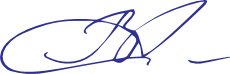 Назва освітньої компонентиПсихосоматика і психотерапіяВикладачСвітлана Данильченко, кандидат медичних наук, доцент кафедриПосилання на сайтhttps://ksuonline.kspu.edu/enrol/index.php?id=5974Контактний телефон, мессенджер+38(098)3052577 (Вайбер, Телеграм)Email викладача:svetlanaadanilch@gmail.comГрафік консультаційПонеділок, 11.30-12:30, або за призначеним часомКількість кредитів/годинЛекції (год.)Практичні заняття (год.)Самостійна робота (год.)3 кредити / 90 годин161460Рік викладанняСеместрСпеціальністьКурс (рік навчання)Обов’язкова/вибіркова компонента2-й рік1-ий2-й М ВибірковаТемаЛекціїПрактичніСамостійна роботаМОДУЛЬ 1МОДУЛЬ 1МОДУЛЬ 1МОДУЛЬ 1МОДУЛЬ 11Основні поняття психосоматики та концепції психосоматичних захворювань в сучасній психологічній науці2282Емоційні фактори при хворобах органів дихання та серцево-судинної системи2283Психосоматика харчової поведінки та шлунково-кишкових захворювань2284Психосоматичні фактори при шкірних захворюваннях та хворобах ендокринної системи та опорно-рухового апарату2265Психосоматика гінекологічних захворювань та функціональних сексуальних розладів2286Психосоматичні аспекти онкологічних та інфекційних захворювань. Психосоматичний головний біль2287Загальні питання психотерапії психосоматичних хворихЗагальні техніки психотерапії при психосоматичних захворюваннях2288Особливості використання методів психодіагностики при диференціальній діагностиці психосоматичних захворювань2269Підсумковий контрольВсього годин161460№Види навчальної діяльності (робіт)модуль 1Сума балівСума балівОбов’язкові види навчальної діяльності (робіт)Обов’язкові види навчальної діяльності (робіт)Обов’язкові види навчальної діяльності (робіт)Обов’язкові види навчальної діяльності (робіт)Обов’язкові види навчальної діяльності (робіт)1.аудиторна робота (заняття у дистанційному режимі)1.Практичні роботи (оформлена в зошит практичну роботу згідно методичних рекомендацій + Усне опитування)3000001.Відвідування лекцій та ведення записів в робочому зошиті з лекційного матеріалу (інші види роботи)1010102.самостійна робота 1010103.Контрольна робота1010104.Поточне оцінювання (разом)6060Підсумковий контроль 4040405Разом балів100100100Вибіркові види діяльності (робіт)Вибіркові види діяльності (робіт)Вибіркові види діяльності (робіт)Вибіркові види діяльності (робіт)Вибіркові види діяльності (робіт)1- участь у наукових, науково-практичних конференціях, олімпіадах;- підготовка наукової статті, наукової роботи на конкурсmax 10Сума балів /Local gradeОцінка ЄКТСОцінка ЄКТСОцінка за національною шкалою/National gradeКритерії оцінювання навчальних досягнень90-100АexcellentВідмінноСтудент має глибокі, міцні та системні знання з тем модулів. Вміє застосовувати теоретичні знання для розв'язання практичних задач. Будує відповідь логічно, розгорнуто, використовуючи спеціальну термінологію.82-89ВgoodДобреСтудент має міцні ґрунтовні знання, вміє застосовувати їх на практиці, але може допустити неточності, окремі помилки в формулюванні відповідей.Студент виконав практичні завдання повністю, з опорою на теоретичні знання, але може допустити неточності, окремі помилки.74-81СgoodДобреСтудент знає програмний матеріал повністю; має практичні навички з дослідження фізіологічних функцій; недостатньо вміє самостійно мислити, не може вийти за межі теми.64-73DsatisfactoryЗадовільноСтудент знає основний зміст тем змістових модулів, але його знання не системні, мають загальний характер, іноді не підкріплені прикладами.Студент виконав практичні завдання неповністю, продемонстрував невміння виконувати завдання самостійно.60-63ЕsatisfactoryЗадовільноСтудент має прогалини в знаннях з тем змістових модулів. Замість чіткого термінологічного визначення пояснює теоретичний матеріал на побутовому рівні.Студент виконав практичні завдання частково, з помилками. 35-59FXfailНезадовільно з можливістю повторного складанняСтудент має фрагментарні знання з тем модулів. Не володіє термінологією, оскільки понятійний апарат не сформований. Не вміє викласти програмний матеріал. Студент виконав практичні завдання фрагментарно. 1-34Ffailнезадовільно з обов’язковим повторним вивченням дисципліниСтудент повністю не знає програмного матеріалу змістових модулів, відмовляється відповідати.Студент повністю не виконав практичні завдання.